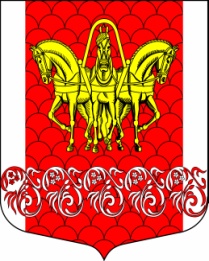 	 РОССИЙСКАЯ ФЕДЕРАЦИЯСОВЕТ ДЕПУТАТОВ МУНИЦИПАЛЬНОГО ОБРАЗОВАНИЯКИСЕЛЬНИНСКОЕ СЕЛЬСКОЕ ПОСЕЛЕНИЕВОЛХОВСКОГО МУНИЦИПАЛЬНОГО РАЙОНАЛЕНИНГРАДСКОЙ ОБЛАСТИРЕШЕНИЕот  29 апреля 2019 года  №   24                  О внесении изменений в решение Совета депутатов муниципального образования «Кисельнинское сельское поселение» Волховского муниципального района Ленинградской области от 14 марта 2014 года № 7 «О контрактной системе в сфере закупок товаров, работ, услуг для обеспечения муниципальных нужд».В целях приведения в соответствие с изменениями федерального законодательства нормативно правового акта муниципального образования Кисельнинское сельское поселение в сфере закупок товаров,  работ, услуг для обеспечения муниципальных нужд  Совет депутатов муниципального образования Кисельнинское сельское поселение Волховского муниципального района Ленинградской области РЕШИЛ:Внести изменения в Положение о контрактной системе в сфере закупок товаров, работ, услуг для обеспечения муниципальных нужд  муниципального образования Кисельниское сельское поселение Волховского муниципального района Ленинградской области,  утвержденное решением Совета депутатов Администрации МО Кисельнинское  сельское поселение Волховского муниципального района Ленинградской области  от 14 марта 2014 года № 7 дополнив раздел 3 статьи 3.7 абзацем 3 следующего содержания:-  Регистрация  участников закупок в единой  информационной системе осуществляется в электронной форме на основании информации и документов в порядке и сроки, которые определяются Правительством  Российской Федерации. Информация и документы об участниках закупок, зарегистрированных в единой информационной системе, вносятся в единый реестр участников закупок.- Требовать для регистрации участников закупок в единой информационной системе предоставления иных информаций и документов, не предусмотренных Правительством Российской Федерации  в соответствии с частью 1 настоящей статьи, не допускается. Не допускается взимание с участников  закупки платы за регистрацию в единой информационной системе, аккредитацию на электронной площадке. - Не допускается регистрация оффшорных компаний в единой       информационной системе в качестве участников закупок.-  Участник закупки, зарегистрированный в единой информационной системе и аккредитованный на электронной площадке, вправе участвовать во всех электронных процедурах, проводимых на электронной площадке в соответствии с требованиями настоящего Федерального закона.- Регистрация участника закупки в единой информационной системе и аккредитация участника закупки на электронной площадке осуществляются сроком на три года.Настоящее решение вступает в силу на следующий день после официального опубликования  в газете «Волховские огни»,   и подлежит размещению на официальном сайте www.кисельня.рф,.  Контроль за исполнением настоящего решения возложить на постоянную депутатскую комиссию по бюджету, налогам, предпринимательству и  жилищно-коммунальному хозяйству.Глава муниципального образованияКисельнинское сельское поселение                                                  В.В. КиселевУТВЕРЖДЕНО: Решением Совета депутатов МО Кисельнинское СП От 14  марта 2014 года № 7                                                                Приложение №1
                                                                        Положение о контрактной системе в сфере закупок товаров, работ, услуг для обеспечения муниципальных нужд  муниципального образования Кисельнинское сельское поселение Волховского муниципального района Ленинградской области1. Общие положения1.1. Настоящее Положение о контрактной системе в сфере закупок товаров, работ, услуг для обеспечения муниципальных нужд муниципального образования Кисельнинское сельское поселение Волховского муниципального района Ленинградской области (далее - Положение) разработано в соответствии с Гражданским кодексом Российской Федерации, Бюджетным кодексом Российской Федерации, Федеральным законом от 06.10.2003 № 131-ФЗ «Об общих принципах организации местного самоуправления в Российской Федерации», Федеральным законом от 05.04.2013 № 44-ФЗ «О контрактной системе в сфере закупок товаров, работ, услуг для обеспечения государственных и муниципальных нужд» (далее - Федеральный закон № 44-ФЗ), иными федеральными законами, регулирующими отношения, связанные с контрактной системой в сфере закупок, Уставом муниципального образования Кисельнинское сельское поселение Волховского муниципального района Ленинградской области (далее – Устав муниципального образования).1.2. Положение регулирует отношения, направленные на обеспечение муниципальных нужд  муниципального образования Кисельнинское сельское поселение Волховского муниципального района Ленинградской области в целях повышения эффективности, результативности осуществления закупок товаров, работ, услуг, обеспечения гласности и прозрачности осуществления таких закупок, предотвращения коррупции и других злоупотреблений в сфере таких закупок.1.3. Основные понятия, используемые в настоящем Положении:1.3.1. Контрактная система в сфере закупок товаров, работ, услуг для обеспечения муниципальных нужд (далее - контрактная система в сфере закупок) - совокупность участников контрактной системы в сфере закупок в соответствии с законодательством Российской Федерации и иными нормативными правовыми актами о контрактной системе в сфере закупок и осуществляемых ими, в том числе с использованием единой информационной системы в сфере закупок (за исключением случаев, если использование такой единой информационной системы не предусмотрено Федеральным законом № 44-ФЗ), действий, направленных на обеспечение муниципальных нужд.1.3.2. Закупка товара, работы, услуги для обеспечения муниципальных нужд (далее - закупка) - совокупность действий, осуществляемых в установленном Федеральным законом № 44-ФЗ порядке заказчиком и направленных на обеспечение муниципальных нужд. Закупка начинается с определения поставщика (подрядчика, исполнителя) и завершается исполнением обязательств сторонами контракта. В случае если в соответствии с Федеральным законом № 44-ФЗ не предусмотрено размещение извещения об осуществлении закупки или направление приглашения принять участие в определении поставщика (подрядчика, исполнителя), закупка начинается с заключения контракта и завершается исполнением обязательств сторонами контракта.1.3.3. Муниципальный заказчик - муниципальный орган или муниципальное казенное учреждение, действующие от имени муниципального образования Кисельнинское сельское поселение Волховского муниципального района Ленинградской области, уполномоченные принимать бюджетные обязательства в соответствии с бюджетным законодательством Российской Федерации и Федеральным законом № 44-ФЗ от имени муниципального образования и  осуществляющие закупки. Муниципальный заказчик либо в соответствии с частью 1 статьи 15 Федерального закона N 44-ФЗ бюджетное учреждение, осуществляющие закупки, именуются "заказчики".1.3.4. Единая информационная система в сфере закупок (далее - единая информационная система) - совокупность информации, указанной в части 3 статьи 4 Федерального закона № 44-ФЗ и содержащейся в базах данных, информационных технологий и технических средств, обеспечивающих формирование, обработку, хранение такой информации, а также ее предоставление с использованием официального сайта единой информационной системы в информационно-телекоммуникационной сети Интернет (далее - официальный сайт).1.3.5. Другие термины и понятия, используемые в настоящем Положении, трактуются в соответствии с законодательством РФ.1.4. Информационное обеспечение контрактной системы в сфере закупок осуществляется заказчиками за счет использования единой информационной системы. Муниципальная информационная система в сфере закупок, интегрированная с единой информационной системой, не создается.Планирование  ___________________________________________________________________Пункты 2.1, 2.2, 2.3 вступают в силу с 1 января 2015 года (пункт 3 данного документа).________________________________________________________________________2.1. План закупок формируется исходя из целей осуществления закупок, определенных с учетом положений статьи 13 Федерального закона № 44-ФЗ, а также с учетом установленных статьей 19 Федерального закона № 44-ФЗ требований к закупаемым заказчиком товару, работе, услуге (в том числе предельной цены товара, работы, услуги) и (или) нормативных затрат на обеспечение функций муниципальных заказчиков.2.2. В планы закупок включается только информация, перечисленная в части 2 статьи 17 Федерального закона № 44-ФЗ.2.3. Порядок формирования, утверждения и ведения планов закупок для обеспечения муниципальных нужд разрабатывается администрацией муниципального образования Кисельнинское сельское поселение Волховского муниципального района Ленинградской области с учетом требований, установленных Правительством Российской Федерации, и утверждается постановлением главы администрации муниципального образования Кисельнинское сельское поселение Волховского муниципального района Ленинградской области.2.4. Правила нормирования в сфере закупок товаров, работ, услуг для обеспечения муниципальных нужд (далее - правила нормирования) разрабатываются администрацией муниципального образования Кисельнинское сельское поселение Волховского муниципального района Ленинградской области в соответствии с общими правилами нормирования, установленными Правительством Российской Федерации, и утверждаются постановлением главы администрации муниципального образования Кисельнинское сельское поселение Волховского муниципального района Ленинградской области.        2.5. Муниципальные органы на основании правил нормирования, установленных в соответствии с пунктом 2.4 настоящего Положения, утверждают требования к закупаемым ими и подведомственными указанным органам казенными учреждениями и бюджетными учреждениями, а также автономными учреждениями и муниципальными унитарными предприятиями, на которые распространяются положения Федерального закона N 44-ФЗ, отдельным видам товаров, работ, услуг (в том числе предельные цены товаров, работ, услуг) и (или) нормативные затраты на обеспечение функций муниципальных органов.Пункт 2.6 вступает в силу с 1 января 2016 года (пункт 3 данного документа).2.6. Проведение обязательного общественного обсуждения закупок для обеспечения муниципальных нужд муниципального образования Кисельнинское сельское поселение Волховского муниципального района Ленинградской области  осуществляется в случаях и в порядке, установленном Правительством Российской Федерации.Пункты 2.7 вступает в силу с 1 января 2015 года (пункт 3 данного документа).2.7. Порядок формирования, утверждения и ведения планов-графиков для обеспечения муниципальных нужд разрабатывается и утверждается постановлением администрации муниципального образования Кисельнинское сельское поселение Волховского муниципального района Ленинградской области  с учетом требований, установленных Правительством Российской Федерации.3. Осуществление закупок3.1. Заказчик выбирает способ определения поставщика (подрядчика, исполнителя) в соответствии с положениями главы 3 Федерального закона № 44-ФЗ. При этом он не вправе совершать действия, влекущие за собой необоснованное сокращение числа участников закупки.3.2. Заказчик, совокупный годовой объем закупок которого в соответствии с планом-графиком превышает сто миллионов рублей, создает контрактную службу (при этом создание специального структурного подразделения не является обязательным).При наличии совокупного годового объема закупок в соответствии с планом-графиком, не превышающего сто миллионов рублей, и отсутствия у заказчика контрактной службы заказчик назначает должностное лицо, ответственное за осуществление закупки или нескольких закупок, включая исполнение каждого контракта (далее - контрактный управляющий).3.3. Полномочия на определение поставщиков (подрядчиков, исполнителей) для муниципальных нужд муниципального образования Кисельнинское сельское поселение Волховского муниципального района Ленинградской области - возлагаются на администрацию муниципального образования Кисельнинское сельское поселение Волховского муниципального района Ленинградской области .3.4. Полномочия на планирование закупок, заключение муниципальных контрактов, их исполнение, в том числе на приемку поставленных товаров, выполненных работ (их результатов), оказанных услуг, обеспечение их оплаты осуществляются всеми муниципальными заказчиками самостоятельно.3.5. Контрактная служба администрации муниципального образования Кисельнинское сельское поселение Волховского муниципального района Ленинградской области формируется главой администрации МО Кисельнинского СП  из числа работников администрации и подведомственных учреждений, имеющих высшее образование или дополнительное профессиональное образование в сфере закупок.3.6. Контрактная служба действует в соответствии с Положением, разработанным и утвержденным постановлением главы администрации муниципального образования Кисельнинское сельское поселение Волховского муниципального района Ленинградской области на основании Типового положения (регламента), утвержденного федеральным органом исполнительной власти по регулированию контрактной системы в сфере закупок.3.7. Для определения поставщиков (подрядчиков, исполнителей) в соответствии с п. 3.3 настоящего Положения, за исключением осуществления закупки у единственного поставщика (подрядчика, исполнителя), главой администрации муниципального образования Кисельнинское сельское поселение Волховского муниципального района Ленинградской области могут создаваться комиссии по осуществлению закупок:конкурсная комиссия в составе не менее 5 членов, аукционная комиссия в составе не менее 5 членов, котировочная комиссия в составе не менее 3 членов, комиссия по рассмотрению заявок на участие в запросе предложений и окончательных предложений в составе не менее 3 членов, единая комиссия в составе не менее 5 членов.-  Регистрация  участников закупок в единой  информационной системе осуществляется в электронной форме на основании информации и документов в порядке и сроки, которые определяются Правительством  Российской Федерации. Информация и документы об участниках закупок, зарегистрированных в единой информационной системе, вносятся в единый реестр участников закупок.- Требовать для регистрации участников закупок в единой информационной системе предоставления иных информаций и документов, не предусмотренных Правительством Российской Федерации  в соответствии с частью 1 настоящей статьи, не допускается. Не допускается взимание с участников  закупки платы за регистрацию в единой информационной системе, аккредитацию на электронной площадке. - Не допускается регистрация оффшорных компаний в единой информационной системе в качестве участников закупок.-  Участник закупки, зарегистрированный в единой информационной системе и аккредитованный на электронной площадке, вправе участвовать во всех электронных процедурах, проводимых на электронной площадке в соответствии с требованиями настоящего Федерального закона.- Регистрация участника закупки в единой информационной системе и аккредитация участника закупки на электронной площадке осуществляются сроком на три года.3.8. В случае децентрализованного осуществления закупочных процедур решение о создании комиссии по осуществлению закупок принимается заказчиками самостоятельно.3.9. Контракт заключается на условиях, предусмотренных извещением об осуществлении закупки или приглашением принять участие в определении поставщика (подрядчика, исполнителя), документацией о закупке, заявкой, окончательным предложением участника закупки, с которым заключается контракт, за исключением случаев, в которых в соответствии с Федеральным законом № 44-ФЗ извещение об осуществлении закупки или приглашение принять участие в определении поставщика (подрядчика, исполнителя), документация о закупке, заявка, окончательное предложение не предусмотрены.3.10. Результаты отдельного этапа исполнения контракта, информация о поставленном товаре, выполненной работе или об оказанной услуге отражаются заказчиком в отчете, размещаемом в единой информационной системе и содержащем информацию, указанную в части 9 статьи 94 Федерального закона № 44-ФЗ.4. Мониторинг и аудит в сфере закупок ________________________________________________________________________Пункты 4.1, 4.2 вступают в силу с 1 января 2016 года (пункт 3 данного документа).4.1. Мониторинг закупок представляет собой систему наблюдений в сфере закупок, осуществляемых на постоянной основе посредством сбора, обобщения, систематизации и оценки информации об осуществлении закупок, в том числе реализации планов закупок и планов-графиков.4.2. Мониторинг закупок для обеспечения муниципальных нужд осуществляется в порядке, установленном Правительством Российской Федерации. Отдельные муниципальные нормативные правовые акты по осуществлению мониторинга закупок не принимаются.4.3. Мониторинг закупок обеспечивается контрактной службой администрации муниципального образования Кисельнинское сельское поселение Волховского муниципального района Ленинградской области.4.4. Аудит в сфере закупок осуществляется контрольно-счетным органом Волховского муниципального района.5. Контроль в сфере закупок5.1. Контроль в сфере закупок осуществляется в отношении заказчиков, контрактных служб, контрактных управляющих, комиссий по осуществлению закупок и их членов, операторов электронных площадок в соответствии с Федеральным законом N 44-ФЗ и иными нормативными правовыми актами, правовыми актами, определяющими функции и полномочия государственных органов и муниципальных органов.5.2. Контроль в сфере закупок осуществляют: 1) федеральный орган исполнительной власти, уполномоченный на осуществление контроля в сфере закупок, органы исполнительной власти субъекта Российской Федерации, органы местного самоуправления муниципального района, уполномоченные на осуществление контроля в сфере закупок;2) федеральный орган исполнительной власти, осуществляющий правоприменительные функции по кассовому обслуживанию исполнения бюджетов бюджетной системы Российской Федерации, финансовые органы субъектов Российской Федерации, финансовый орган местного самоуправления муниципального района.3)  органы внутреннего муниципального финансового контроля, определенные в соответствии с Бюджетным кодексом Российской Федерации.5.3. Органы внутреннего муниципального финансового контроля осуществляют контроль в отношении:  _____________________________________________________________________Подпункт 1 пункта 5.3 вступает в силу с 1 января 2016 года (пункт 3 данного документа). _____________________________________________________________________1) соблюдения требований к обоснованию закупок, предусмотренных статьей 18 Федерального закона № 44-ФЗ, при формировании планов закупок и обоснованности закупок;2) нормирования в сфере закупок, предусмотренного статьей 19 Федерального закона № 44-ФЗ, при планировании закупок;3) определения и обоснования начальной (максимальной) цены контракта, цены контракта, заключаемого с единственным поставщиком (подрядчиком, исполнителем), при формировании планов-графиков;4) применения заказчиком мер ответственности и совершения иных действий в случае нарушения поставщиком (подрядчиком, исполнителем) условий контракта;5) соответствия поставленного товара, выполненной работы (ее результата) или оказанной услуги условиям контракта;6) своевременности, полноты и достоверности отражения в документах учета поставленного товара, выполненной работы (ее результата) или оказанной услуги;7) соответствия использования поставленного товара, выполненной работы (ее результата) или оказанной услуги целям осуществления закупки.5.4.  Осуществление контроля за соблюдением Федерального закона N 44-ФЗ соответствующими органами внутреннего муниципального финансового контроля производится в соответствии с порядком, разработанным и утвержденным постановлением администрации муниципального образования Кисельнинское сельское поселение Волховского муниципального района Ленинградской области с учетом требований, установленных в части 11 статьи 99 Федерального закона N 44-ФЗ.5.5. Органы местного самоуправления осуществляют ведомственный контроль за соблюдением законодательства Российской Федерации и иных нормативных правовых актов о контрактной системе в сфере закупок в отношении подведомственных им заказчиков в порядке, утвержденном постановлением администрации муниципального образования Кисельнинское сельское поселение Волховского муниципального района Ленинградской области.5.6. Заказчик осуществляет контроль за исполнением поставщиком (подрядчиком, исполнителем) условий контракта в соответствии с законодательством Российской Федерации. 5.6.1. Заказчик осуществляет контроль за предусмотренным частью 5 статьи 30 Федерального закона N 44-ФЗ привлечением поставщиком (подрядчиком, исполнителем) к исполнению контракта субподрядчиков, соисполнителей из числа субъектов малого предпринимательства и социально ориентированных некоммерческих организаций.5.7. Граждане, общественные объединения и объединения юридических лиц вправе осуществлять общественный контроль за соблюдением законодательства Российской Федерации и иных нормативных правовых актов о контрактной системе в сфере закупок (далее - общественный контроль) в соответствии с Федеральным законом № 44-ФЗ. Органы местного самоуправления обеспечивают возможность осуществления такого контроля.5.8. Общественный контроль осуществляется в целях реализации принципов контрактной системы в сфере закупок, содействия развитию и совершенствованию контрактной системы в сфере закупок, предупреждения, выявления нарушений требований законодательства Российской Федерации и иных нормативных правовых актов о контрактной системе в сфере закупок и информирования заказчиков, контрольных органов в сфере закупок о выявленных нарушениях.Вступление в силу настоящего Положения6.1. Настоящее Положение вступает в силу со дня опубликования, за исключением пунктов 2.1, 2.2, 2.3, 2.7, вступающих в силу с 1 января 2015 года, пунктов 2.6, 4.1, 4.2, п.п. 1 п. 5.3, вступающих в силу с 1 января 2016 года.Глава муниципального образованияКисельнинское СП                                                                           В.В.Киселев